КАРАР                                                                               ПОСТАНОВЛЕНИЕ№ 13120 декабрь 2019 йыл                                                          20 декабря  2019 годаОб утверждении целевой программы «Формирование городской среды на  территории сельского поселения Кушманаковский   сельсовет  муниципального района Бураевский район Республики Башкортостан на 2020-2022 годы»В соответствии с Федеральным законом от 06.10.2003 г. N 131 ФЗ «Об общих принципах организации местного самоуправления в Российской Федерации» и в целях создания наилучших социально-бытовых условий проживания населения и формирования благоприятного социального микроклимата, восстановления и ремонта  дорог, наиболее эффективного использования бюджетных и организационных  ресурсов  путем совершенствования системы программно-целевого управления,  ПОСТАНОВЛЯЮ:Исходя из решения Совета сельского поселения Кушманаковский  сельсовет муниципального района Бураевский район Республики Башкортостан    от   «30» сентября  2012 года  № 65 « Правила благоустройства  территории сельского поселения Кушманаковский  сельсовет » принять целевую программу сельского поселения «Формирование городской среды  на территории сельского поселения Кушманаковский   сельсовет  муниципального района Бураевский район Республики Башкортостан на 2020-2022 годы» (прилагается).Обнародовать настоящее постановление  на информационном стенде  и на сайте администрации сельского поселения Кушманаковский сельсовет.      3. Настоящее постановление вступает в силу со дня его обнародования     4. Контроль за выполнением программы оставляю за собой.  Глава сельского поселения                                                                    Кушманаковский сельсовет                                           муниципального районаБураевский район         Республики Башкортостан                                                             И.Р.Камалов											Приложение к постановлению администрациисельского поселенияКушманаковский  сельсоветот  20 декабря 2019г. № 131Целевая программа «Формирование городской среды на  территории сельского поселения Кушманаковский  сельсовет  муниципального района Бураевский  район  Республики Башкортостан на 2020-2022 годы»Раздел 1. Паспорт  целевой программы «Формирование городской среды на  территории сельского поселения Кушманаковский  сельсовет муниципального района Бураевский район Республики Башкортостан  на 2020-2022 годы»Раздел 2. Содержание проблемы и обоснование необходимости ее решенияПраво   граждан  на  благоприятную  среду  жизнедеятельности  закреплено  в  основном  законе  государства – Конституции  Российской Федерации, в связи  с  чем  создание  благоприятной  для  проживания  и хозяйствования  среды является  одной  из  социально  значимых  задач, на успешное  решение  которой  должны быть  направлены  совместные  усилия  органов  государственной власти и местного самоуправления  при  деятельном участии в  ее  решении  населения.Анализ сложившейся ситуации показал, что для нормального функционирования сельского поселения Кушманаковский   сельсовет имеет большое значение инженерное благоустройство его территорий. Инженерное благоустройство территорий включает в себя такие вопросы, как устройство внешнего освещения, озеленения, обустройство детских, спортивных и хозяйственных площадок, площадок для мусорных контейнеров.Проблема  благоустройства сельского поселения является одной из насущных, требующая каждодневного внимания и эффективного решения.Зеленое хозяйство поселения представлено деревьями, кустарниками, требующими ухода, формовочной обрезки, уборки.На протяжении ряда лет в достаточной мере не производились работы по озеленению территории поселения, кронированию и валке сухостойных деревьев. Все это отрицательно сказывается на ее привлекательности.Для населения среднего и старшего возраста зоны отдыха должны создавать атмосферу покоя, душевного комфорта.На сегодняшний день возникла необходимость комплексного подхода к решению задач улучшения благоустройства территории  за счет привлечения средств бюджета.Дороги сельского поселения – это  дороги с твердым покрытием (гравий  ), которые требуют постоянной подсыпки и ремонта.Раздел 3. Цель ПрограммыЗадачей Программы является исполнение  в  2020-2022г.г.  предложений (наказов)  населения    по вопросам благоустройства, дорожного хозяйства, повышения  уровня  внешнего  благоустройства  территории  населенных пунктов, их чистоты, решение  экологических и санитарных проблем.Цели и задачи Программы:- формирование среды, благоприятной для проживания населения;- повышение уровня благоустройства территорий, улучшение подходов и подъездов к жилым домам;- создание новых и обустройство существующих хозяйственных, детских, спортивных площадок малыми архитектурными формами.Раздел 4. Мероприятия,  предусмотренные ПрограммойДля обеспечения Программы благоустройства территории предлагается провести следующие работы: - произвести удаление сухостойных, больных и аварийных деревьев;- содержание уличного освещения;- ремонт и установка светильников;-  содержание спортивных площадок; - содержание места для захоронения;- содержание дорог в летнее и зимнее время;- устройство контейнерных площадок;- привлечение населения к мероприятиям по благоустройству дворовых территорий.Санитарная вырубка зеленых насаждений должна проводиться при получении в установленном порядке разрешений на ее проведение.Раздел 5.  Ожидаемые  результаты  ПрограммыРезультатом реализации программы станет  повышение  уровня  благоустройства территории. Оно позволит предупредить аварийные ситуации, угрожающие жизнедеятельности человека, движению транспорта, улучшит экологическое состояние населенных пунктов.           Раздел 6. Сроки и этапы реализации программы Срок выполнения Программы рассчитан на  три года , 2020 - 2022 годы.           Раздел 7. Ресурсное обеспечение программы 	Ресурсное обеспечение программы осуществляется за счет средств бюджета сельского поселения в сумме 1880,0 тыс.руб. В том числе:2017 год –760,0 тыс. рублей2018 год – 560,0 тыс. рублей2019 год – 560,0 тыс. рублей.           Раздел 8. Организация управления программой и контроль за ходом ее реализации	Администрация сельского поселения Кушманаковский  сельсовет осуществляет распределение бюджетных ассигнований по видам работ и общий контроль за ходом реализации Программы и финансовым исполнением.	Контроль за целевым использованием средств Программы осуществляется в соответствие с действующим законодательством и носит постоянный характер.Корректировка Программы, в том числе включение в нее новых мероприятий, а также продление срока ее реализации осуществляется в установленном порядке по предложению Заказчика.           Раздел 9. Оценка эффективности социально-экономических последствий от реализации Программы	Настоящая Программа позволит повысить уровень благоустройства территорий сельского поселения  Кушманаковский  сельсовет муниципального района Бураевский район Республики Башкортостан, а значит повысить уровень комфорта проживания населения.Целевые индикаторы и показатели эффективности программыРаздел 10. Система программных мероприятийГлава сельского поселения                                                                    Кушманаковский сельсовет                                           муниципального районаБураевский район         Республики Башкортостан                                                             И.Р.КамаловБашkортостан  РеспубликаhыБорай районы  муниципаль                                                                                                                                                                                                             районының  Кушманак ауылсоветы ауыл биләмәhе хакимиәте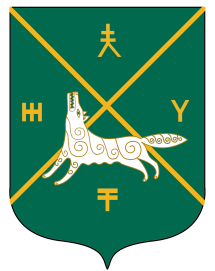 Администрация сельского поселения Кушманаковский сельсовет муниципального района     Бураевский район Республики БашкортостанНаименование ПрограммыЦелевая программа “Формирование городской среды на  территории  сельского поселения  Кушманаковский  сельсовет муниципального района Бураевский район Республики Башкортостан  на 2020-2022 годы” (далее – Программа)Заказчик ПрограммыАдминистрация сельского поселения Кушманаковский   сельсоветОснование для разработки ПрограммыФедеральный закон РФ № 131-ФЗ от 06.10.2003 г. «Об общих принципах организации местного самоуправления в Российской Федерации»; Устав сельского поселения  Кушманаковский  сельсовет  муниципального района Бураевский район Республики Башкортостан.Разработчик ПрограммыАдминистрации сельского поселения Кушманаковский   сельсовет муниципального района Бураевский район Республики Башкортостан.Цель ПрограммыВыполнение комплексного благоустройства сельского поселения, с целью создания наилучших социально-бытовых условий проживания населения и формирования благоприятного  социального микроклимата.Основные исполнители ПрограммыОпределяются в соответствие с законодательством РФ, Республики Башкортостан и нормативными актами органов местного самоуправленияСроки реализации ПрограммыПеречень подпрограммСрок реализации Программы   2020 - 2022 годы.- Благоустройство территории;- Поддержка ЖКХ.Ожидаемые социально-экономические результаты  от реализации Программы- развитие положительных тенденций в создании благоприятной среды жизнедеятельности;- повышение степени удовлетворенности населения уровнем благоустройства;- улучшение технического состояния отдельных объектов благоустройства;- улучшение санитарного и экологического состояния поселения;- повышение уровня эстетики поселения;- привлечение молодого поколения к участию в благоустройстве поселения.Источники финансирования ПрограммыИсточником финансирования программы являются средства бюджета сельского поселения в сумме 1880,0 тыс.руб. В том числе:2020 год – 760,0 тыс. рублей2021 год – 560,0 тыс. рублей2022 год -  560,0 тыс. рублейКонтроль за реализацией ПрограммыАдминистрация  сельского поселения Кушманаковский  сельсовет муниципального района Республики Башкортостан.№ п/пНаименование индикатораЕдиница измеренияПоказатели по годамПоказатели по годамПоказатели по годам№ п/пНаименование индикатораЕдиница измерения2020202120221.Уровень благоустройства территорий сельского поселения  Кушманаковский  сельсовет муниципального  район Республики Башкортостан.процентов100100100№ п/пНаименованиеВид мероприятияСумма на 2020 год, тыс.руб.Сумма на 2021 год, тыс.руб.Сумма на 2022 год, тыс.руб.1БлагоустройствоГравирование и профилирование дорог (улиц)300,0300,0300,02Прочие мероприятия по благоустройству-содержание дорог в зимнее время( улиц); - откос территории; - содержание уличного освещения, установка светильников, энергосберегающих ламп, реле времени для уличногоосвещения.260,0260,0260,03Поддержка ЖКХ, благоустройстволиквидация несанкционированных свалок;  -установка урн, устройство контейнерных площадок;-благоустройство и обвалование свалок ТБО.200,000,000,00итого760,0560,0560,0